DOKUMENTASI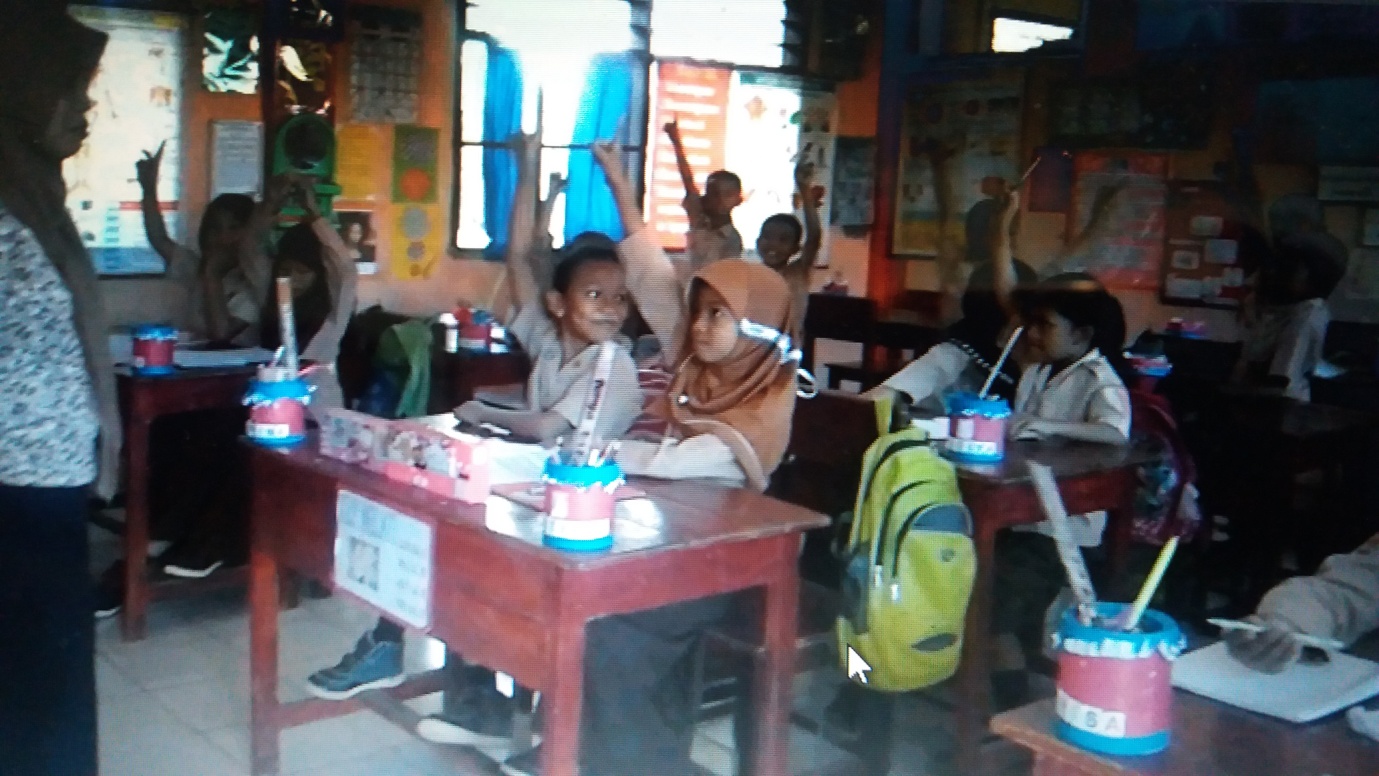 Guru Melakukan Apersepsi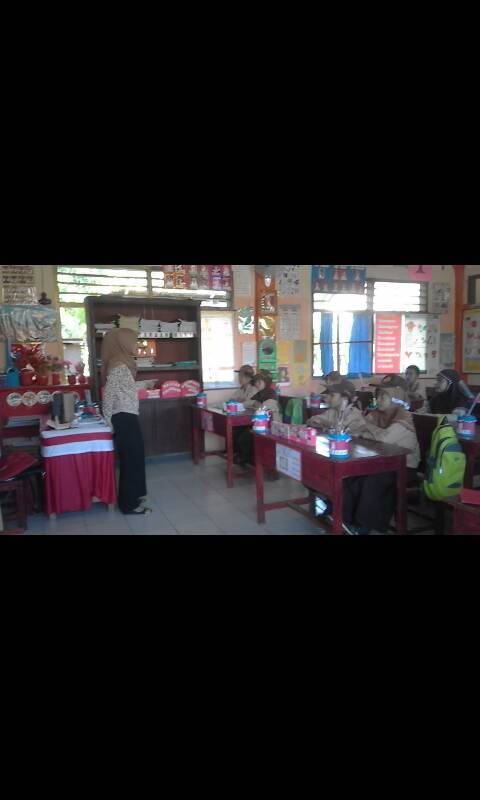 Guru Menjelaskan Materi Pembelajaran dan Tujuannya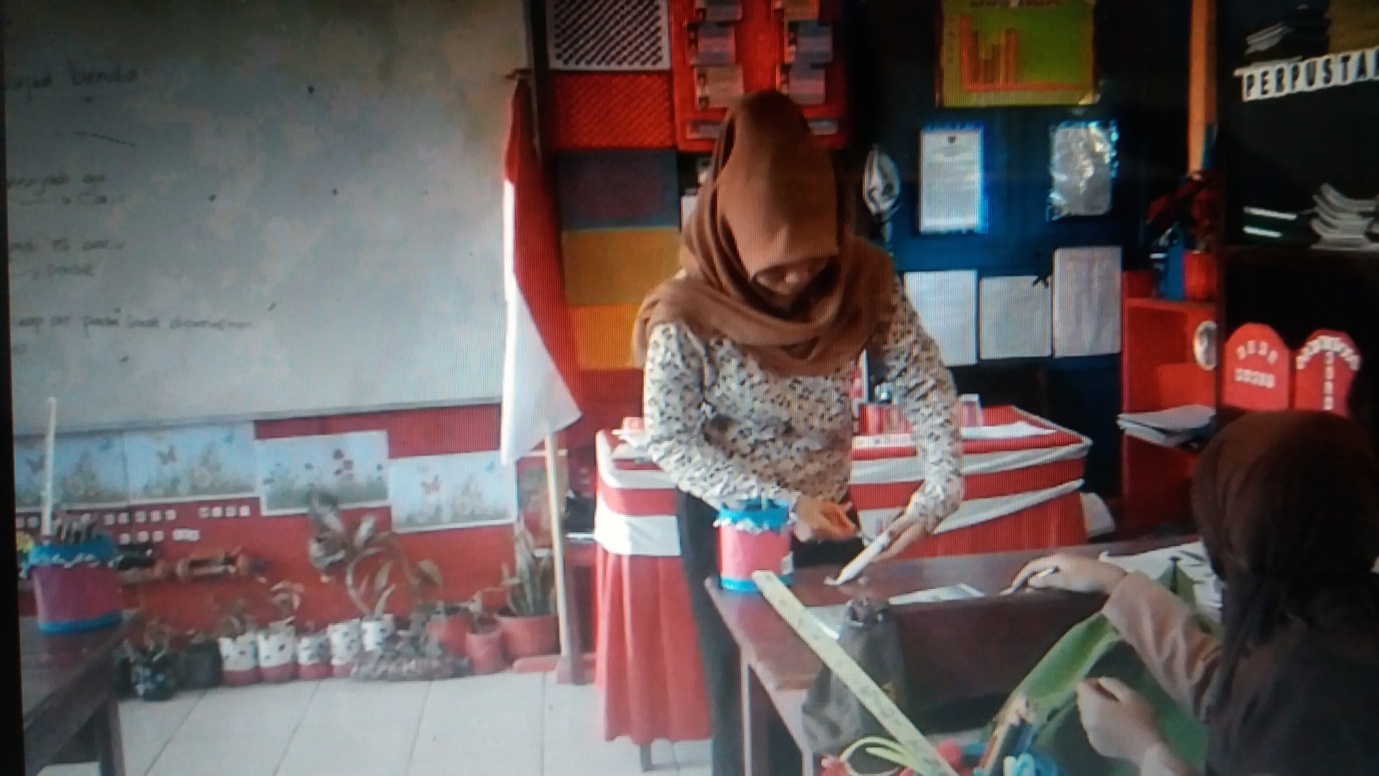 Guru Mempersiapkan Alat Peraga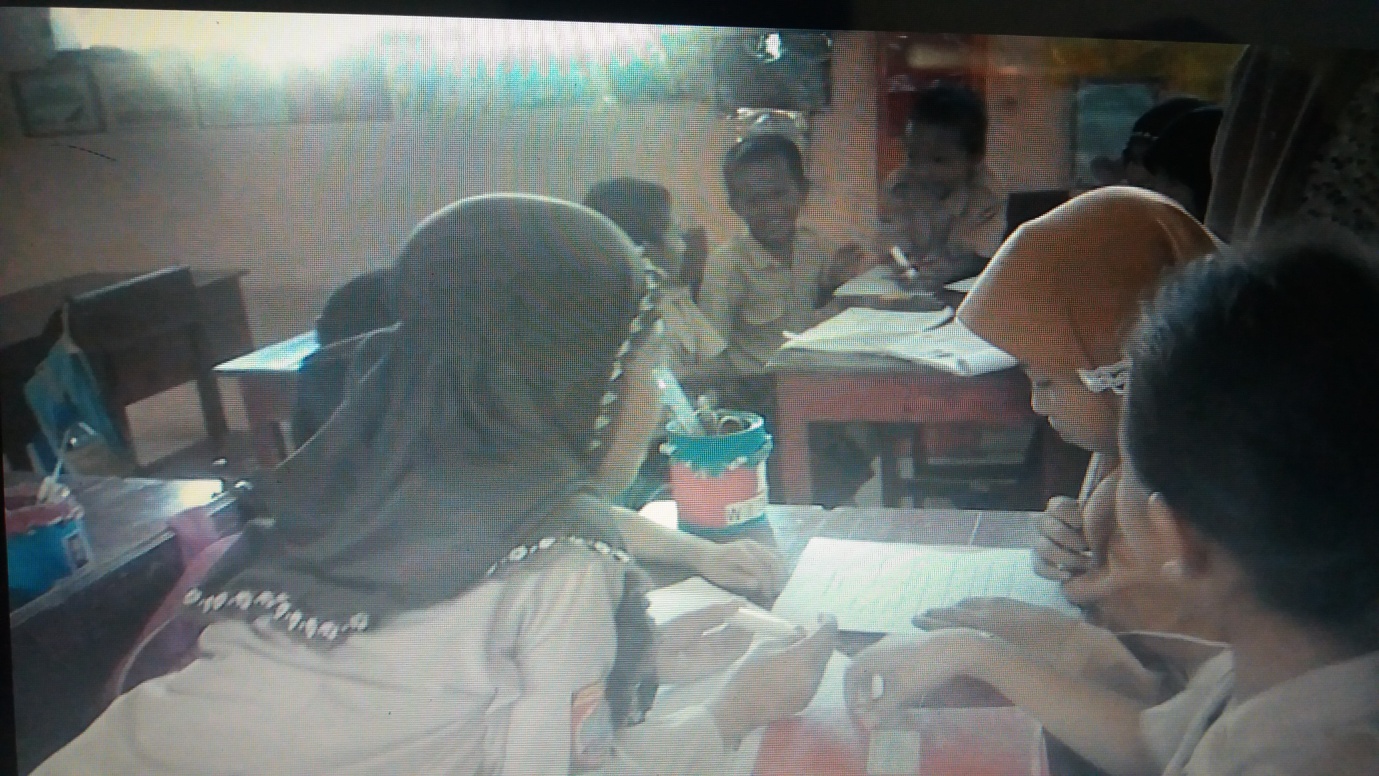 Membentuk Kelompok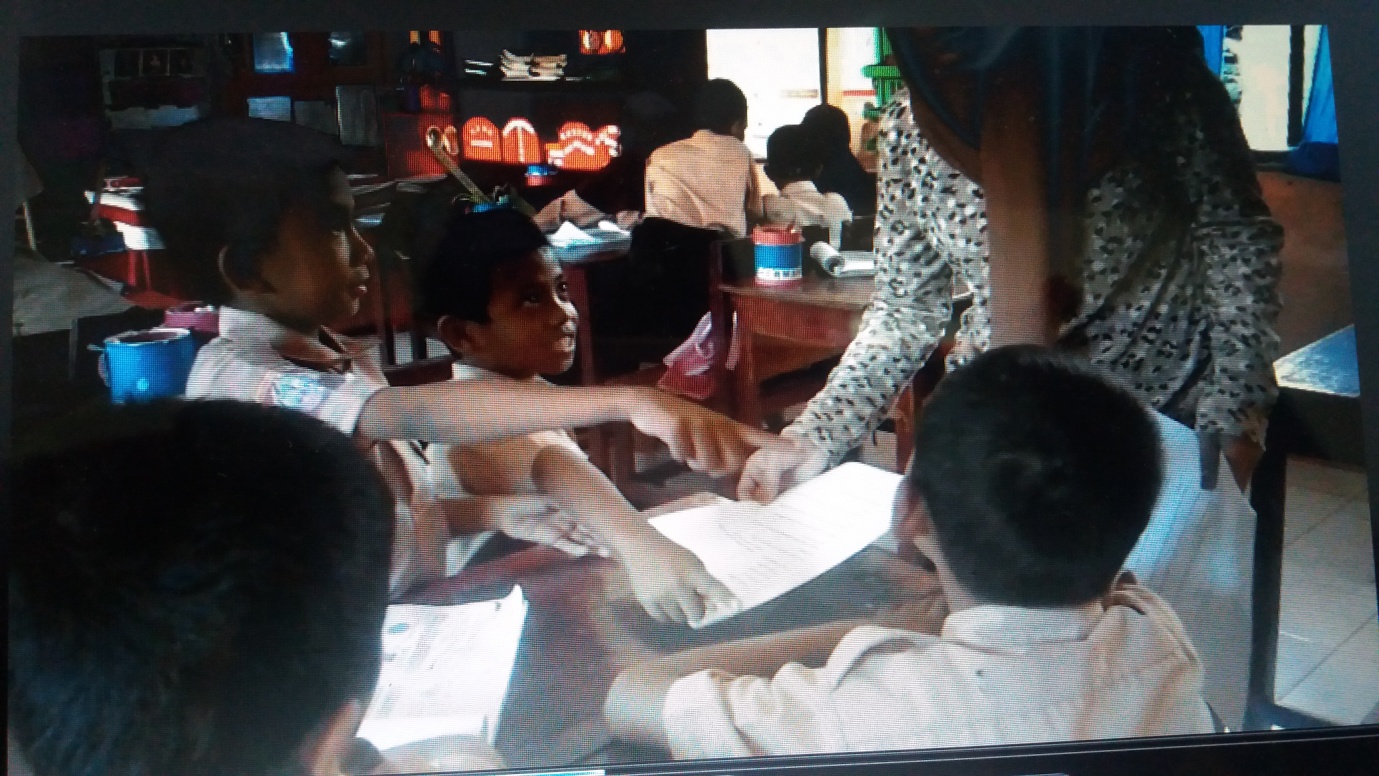 Guru Membagikan LKS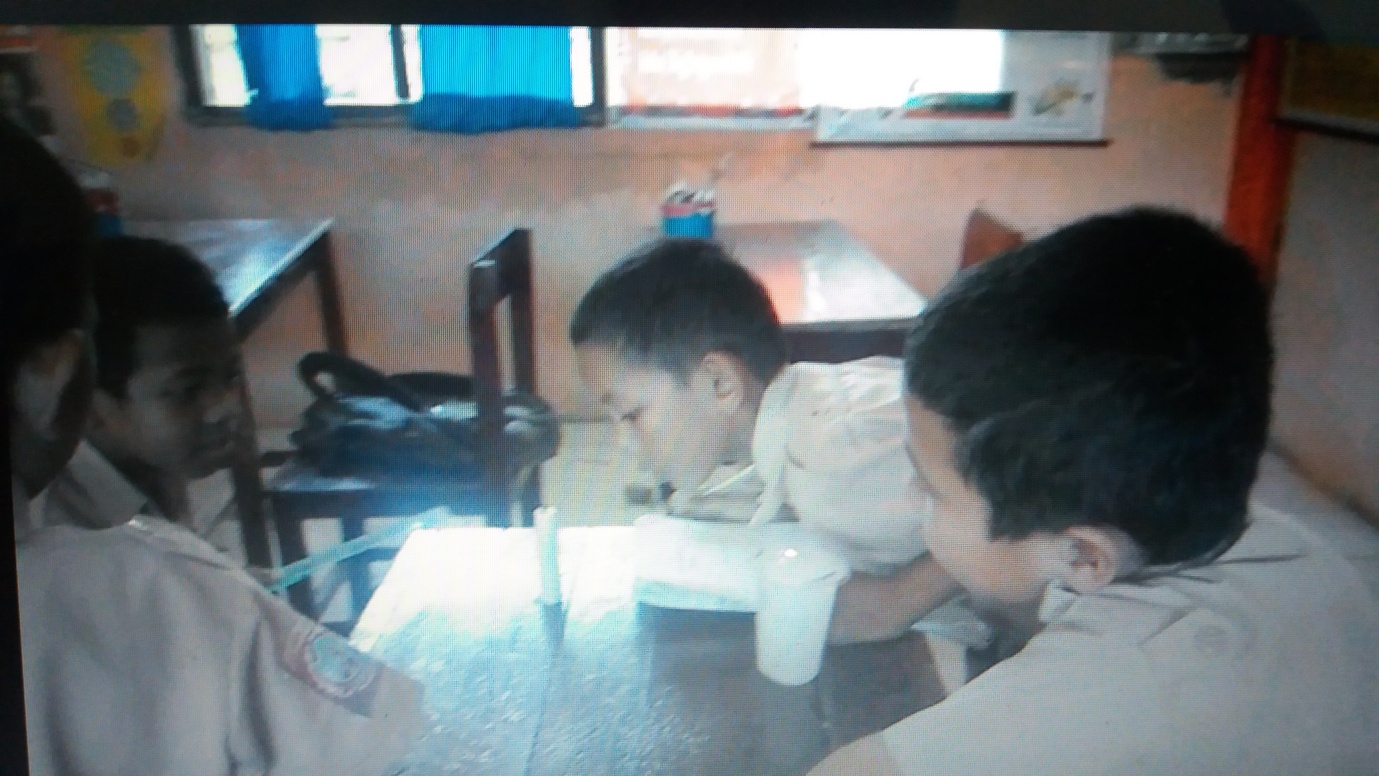 Siswa Melakukan Keterampilan Proses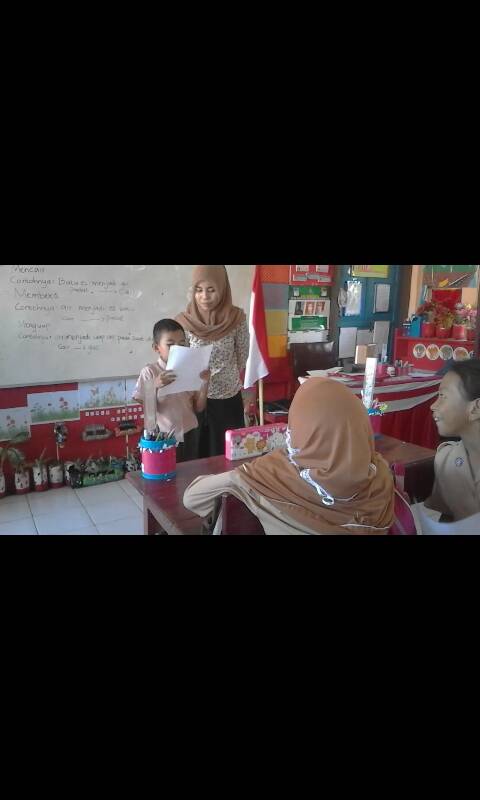 Siswa Mempersentasikan Hasil Diskusinya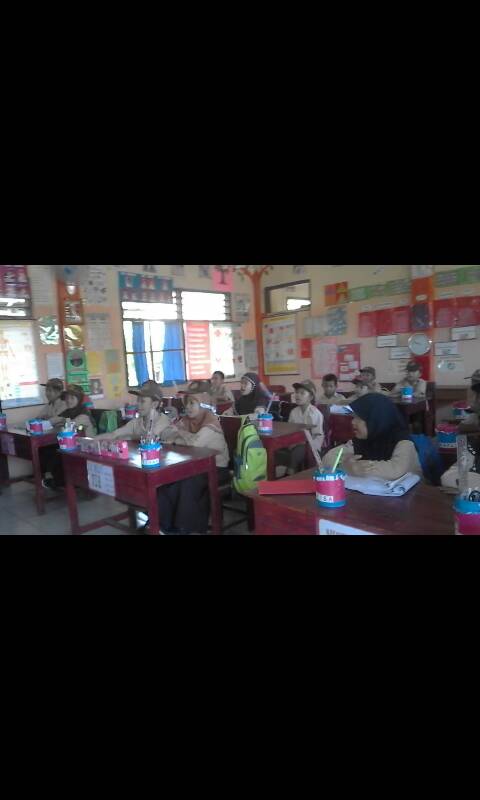 Menyimpulkan Materi